 Уважаемые родители!!Обратите внимание, что программа образования младшей группы детского сада из образовательной области «Безопасность» включает в себя следующие пункты:Расширение ориентировки в окружающем пространстве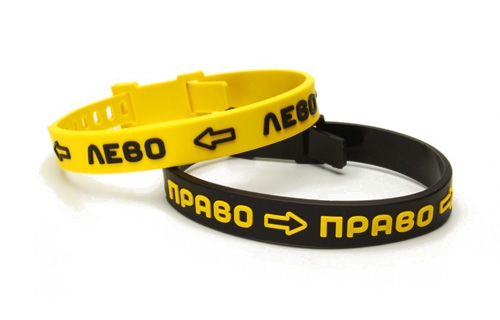 Знакомство с понятием «Улица», «Дорога», «Светофор»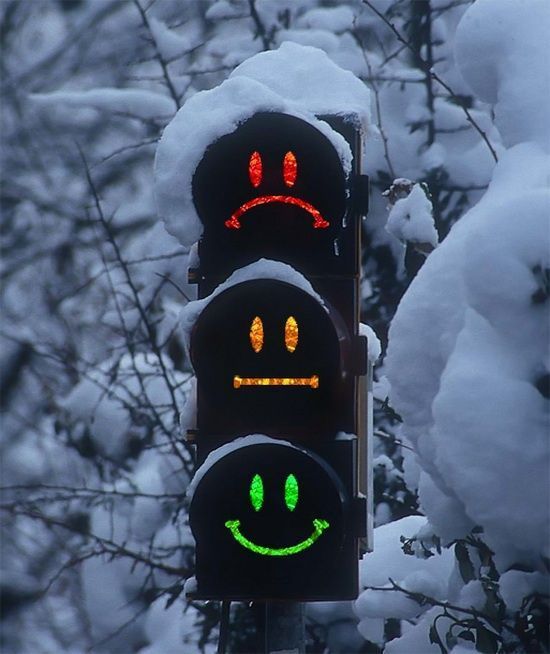 Формирование представлений о работе водителя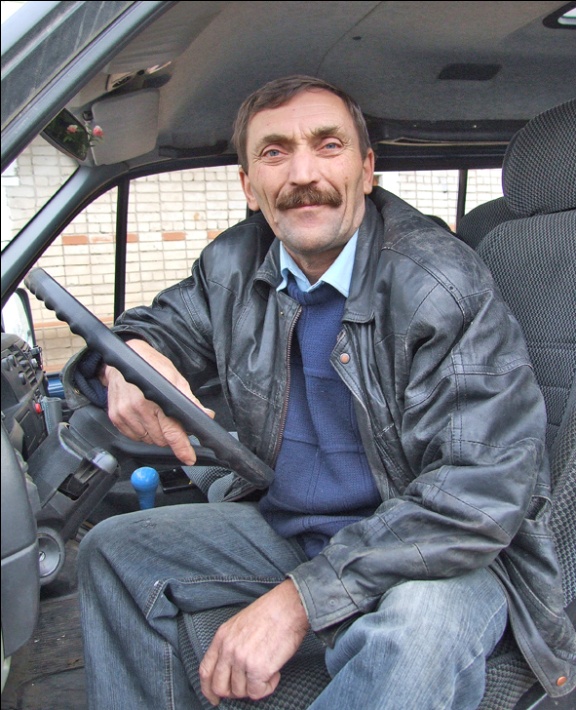 Формирование первичных представлений о безопасном поведении на дорогах (Переходить дорогу, держась за руку взрослого)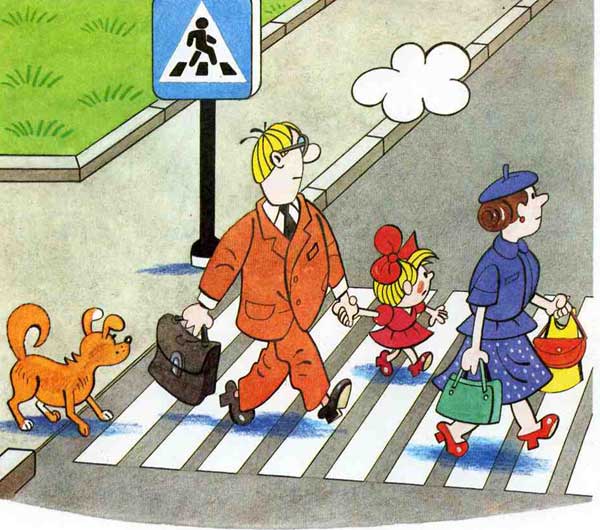          Помните!Дети учатся соблюдать правила дорожного движения, беря пример с членов своей семьи и других взрослых. Особенно пример родителей учит дисциплинированному поведению на дороге.Берегите своих детей!Важно чтобы родители были примером для своих детей в соблюдении правил дорожного движения.- Переходя дорогу, держите ребёнка за руку.- Не перебегайте дорогу, идите спокойно.- Не разговаривайте когда выходите на проезжую часть, это отвлекает ребёнка.- Переходите дорогу только на зелёный цвет светофора.- «Пешеходный переход»- место для перехода проезжей части, объясните это ребёнку.- Из пассажирского транспорта выходите первыми.- Обращайте внимание ребёнка на машины, которые едут с большой скоростью.- Дети должны играть только на детских площадках, но не на проезжей части.Уважаемые родители, учите своих детей соблюдать правила дорожного движения и будьте примером для подражания!                            Автор статьи: Кочепасова Ольга Юрьевна